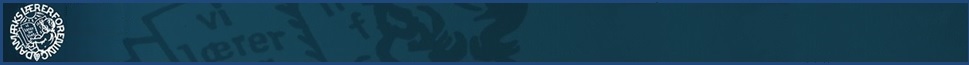 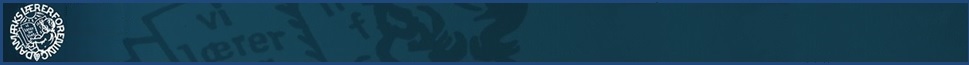 Venlig hilsenFlemming Kjeldsen og Jeanette Winther, fællestillidsrepræsentanterTid & Sted	:  onsdag d. 12. august 2015 kl. 12.30 – 15.30 på kredskontoretEmne	: 	Møde med FællestillidsrepræsentanterneAfbud            : Kristina Houmann-Esbensen, Tove SkærbækTid & Sted	:  onsdag d. 12. august 2015 kl. 12.30 – 15.30 på kredskontoretEmne	: 	Møde med FællestillidsrepræsentanterneAfbud            : Kristina Houmann-Esbensen, Tove SkærbækTid & Sted	:  onsdag d. 12. august 2015 kl. 12.30 – 15.30 på kredskontoretEmne	: 	Møde med FællestillidsrepræsentanterneAfbud            : Kristina Houmann-Esbensen, Tove Skærbæk1.Velkomst – særligt til de 8 nyvalgte TR’erHerunder rammesætning og kort præsentationsrunde.Husk hurtigst muligt at få mailet/afleveret jeres opgaveoversigter og fotos til jewi@dlf.orgPuk sender snart liste ud over de medlemmer, vi har registreret på jeres arbejdsplads. Vigtigt, at TR får tjekket, om den er opdateret og videregiver info til puch@dlf.org . Vi vil også gerne orienteres, hvis der er ansat lærere, der ikke er organiseret i DLF (for at have et overblik over organisationsprocenten)OBS på planen over møder for TR i skoleåret 2015/16 (se Skolekom – TR-konferencen – Opslagstavlen). Forslag om at temasætte de åbne TR-møder (fx USU, lønsedler, tilsyn, lektiehjælp…)I uge 45-46 vil vi lave et tilbud om løntjek i en eller anden form.2.SkolestartErfaringsudveksling ift.:På hvilke områder opleves det, at forståelsespapiret har haft en effekt?Er der områder, hvor man ikke oplever, at forståelsespapiret er blevet efterlevet i tilstrækkelig grad?Status på pædagoger i undervisningenAndet (Maks. 2 minutters oplæg pr. TR)Erfaringsudvekslingen gav overordnet et positivt billede af skoleårets start. Her kan bl.a. nævnes:At der de fleste steder er ro på fra skoleårets start.At man i langt større udstrækning end sidste skoleår benytter sig af eksterne vikarer (dog er det af pædagogiske grunde direkte fravalgt på særlige skoler, fx Rosenvænget og 10 CV)At man på næsten alle skoler har forsøgt at skabe forberedelsesblokke (på Houlkær skole har lærerne selv fået lov at ønske, hvorvidt forberedelsen skulle ”blokkes” eller spredes)At der på næsten alle skoler er lavet gode, lokale fleks-ordningerAf særligt udfordrende opmærksomhedspunkter kan nævnes:At de skoler, der står uden skoleleder eller pædagogisk leder, er hårdt pressede og ser frem til, at ansættelsesstoppet på lederniveau snart bliver ophævet.At enkelte skoler er ekstra hårdt pressede på økonomien. Det kræver en særlig opmærksomhed, da det belaster arbejdsmiljøet og  øger risikoen for (yderligere) sygemeldinger.At buskørslen har for stor betydning for skoledagens tilrettelæggelse i yderområderne (fx kan det bevirke, at der bliver brugt uforholdsmæssig meget tid på tilsyn, og på en enkelt skole har man pga. busserne set sig nødsaget til at lave en lektion på 15 min.)4 skoler tilsidesætter uddannelseskravet og anvender pædagoger i fagfaglig undervisning (Kredsen retter henvendelse).Klar tilkendegivelse af, at der er et kæmpe behov for kompetenceudvikling på skolerne – også i natur/teknologi, som ikke blev oprettet som ”linjefag” i indeværende skoleår. Det vurderes, at den manglende tilslutning dels skyldes for sen udmelding  af kurset (skolerne var allerede langt i planlægningen), men i større grad manglende resurser og afklaring ift. vikardækningen.Det generelle billede viser, at forståelsespapiret bliver efterlevet og har gjort en positiv forskel (fx bilaget om ”det udvidede undervisningsbegreb”). På enkelte skoler fik man dog først udleveret mødeplan og opgaveoversigter i uge 32, hvilket ikke er i overensstemmelse med forståelsespapirets passus om ”seneste 4 uger før normperiodens start…”)3.KongresDrøftelse af kongresoplægget og de bilag, der er kendte på nuværende tidspunkt.(Link til bilag)DLF afholder kongres d. 8.-10. september 2015. Kongresforberedende møde i Herning torsdag d. 13. august.Kort gennemgang af dagsorden og oplæg. 4.Konsulentens kvarterHerunder arbejdstidsopgørelse for skoleåret 2014/15 og opmærksomhedspunkter ift. korrekt lønudbetaling.Gennemgang af ændringer i løn pr. 1. aug. 2015, herunder ændringer i undervisningstillægget og specialundervisningstillægget.Opgørelse af arbejdstiden 2014/15:På Finderuphøj skole og Houlkærskolen har man løbende været opmærksom på den præsterede tid og fået udbetalt evt. tilgodehavender. På Vestre skole og Sparkær skole har man fået udbetalt pengene, men endnu ikke fået en opgørelse. På flere skoler har man ikke været opmærksom på opgørelsen.TR bør opfordre kollegerne til selv at registrere evt. undervisning ud over det planlagte, da det er den bedste måde at sikre et evt., men ikke uvæsentligt undervisertillæg (117,48 kr. pr. time ud over 750 timer).OBS: På Egeskovskolen er specialundervisnings-tillægget igen i år ikke udbetalt rettidigt med august-lønnen. (kredsen retter henv. til lønkontoret).5.Siden sidst:Formand/næstformandAktuelt vedr. det pæd. områdeAktuelt vedr. arbejdsmiljøForslag til emner, der skal drøftes i Skole-MED.Øvrige informationera) Fremtidens skole: Arbejd for, at der både i MED-udvalget og i skolebestyrelsen sker en drøftelse af det politiske oplæg. Skole-MED og kreds laver udtalelse. Høringssvar indsendes senest d. 4. september 2015.Faglig klub i efteråret: Husk at give jewi@dlf.orgbesked om, hvornår I ønsker, at kredsen skal deltage i jeres faglig klub møde. 6.Evt.Intet til ref.